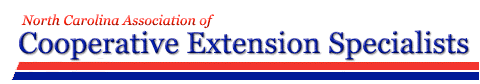 2015 Spring MeetingMay 1, *9:15 a.m. – 12:00 p.m.Godfrey Room, Coltrane Hall, North Carolina A&T State UniversityAGENDA  8:30 a.m.	Networking over coffee*9:15 a.m.  	Welcome and Introductions	David Green, NC ACES President9:25 a.m.	Administrative Update (Invited)	Fletcher Barber, Associate Administrator, The Cooperative Extension 	Program, North Carolina Agricultural and Technical State University	Joe Zublena, Associate Director and Dean, North Carolina Cooperative 	Extension, North Carolina State University9:40 a.m.	What’s in it for me? 
Priorities for NC ACES resulting from February Strategic Planning David Green, NC ACES President10:00 a.m.	What’s on the Horizon for Specialist Collaborations and Networking?	Update on NCCE Program Teams, Tom Melton (10 min)Structured time for participants to interact for networking and collaboration 	opportunities. (50 min)	Michelle Eley and Niki Whitley, The Cooperative Extension Program	North Carolina Agricultural and Technical State University11:00 a.m.	Break11:10 a.m.	Education Awards Committee Report – Recognition Ceremony11:30 a.m.	Membership and Treasurer Financial Report11:40 a.m.	Nominations Committee Report – Introduction of New Officers12:00 noon	New Business/AnnouncementsAdjourn2014-2015 NC Association of Cooperative Extension Specialists Board of DirectorsExecutive CommitteeDavid Green – President 252-222-6304dave_green@ncsu.eduJoanna Lelekacs –  President-elect919-515-1195joanna_lelekacs@ncsu.eduCarolyn Bird – Past President919-513-7793carolyn_bird@ncsu.eduMark Megalos – Treasurer919-513-1202mark_megalos@ncsu.eduGary Moore -  Parliamentarian 919-515-1756gary_moore@ncsu.eduElected BoardAndrew Behnke919-515-9156andrew_behnke@ncsu.eduJ. Dara Bloom919-515-8475dara_bloom@ncsu.eduAutumn Guin919-515-9152autumn_guin@ncsu.eduSusan Jakes919-515-9161susan_jakes@ncsu.eduJames Jeuck919-515-5574james_jeuck@ncsu.eduEric McConnell919-515-5582eric_mcconnell@ncsu.eduProgram Planning CommitteeJoanna Lelekacs - Chair919-515-1195joanna_lelekacs@ncsu.eduNiki WhitleyJimo Ibrahim336-285-4684336-2854689ncwhitle@ncat.edujimoi@ncat.eduKurt Taylor336-285-4675kotaylor@ncat.eduMichelle Eley336-285-4687mleley@ncat.eduCommittee ChairsCommittee ChairsCommittee ChairsNominatingJames JeuckRecognition and AwardsSusan JakesProgramJoanna LelekacsProfessional AffairsCarolyn BirdProfessional ImprovementDavid GreenBylaws and AuditCarolyn BirdProjects Committee (website)Joanna Lelekacs